§3352.  Emergency permitsIf the owners, corporations, persons, firms or bridge or water districts comply with the notice given under section 3351, the road commissioner, the commissioner of public works or such officer as the municipal officers may appoint in the absence of a commissioner may, in the case of an emergency, grant and renew permits for digging or making excavations in the driveways of any of the public highways of the municipality for the repairing of gas, water, steam, oil, gasoline, petroleum or any other liquid, or ammonia pipes or conduits or for any other lawful purpose.  Every permit must specify the time prescribed by resolution or ordinance or, when no time is prescribed, the road commissioner, the commissioner of public works or such officer as the municipal officers may appoint in the absence of a commissioner shall specify a time during which the excavation may remain open, the place where that excavation may be made and the number of square yards of surface that may be disturbed.  [PL 1999, c. 337, §4 (AMD).]SECTION HISTORYPL 1999, c. 337, §4 (AMD). The State of Maine claims a copyright in its codified statutes. If you intend to republish this material, we require that you include the following disclaimer in your publication:All copyrights and other rights to statutory text are reserved by the State of Maine. The text included in this publication reflects changes made through the First Regular and First Special Session of the 131st Maine Legislature and is current through November 1. 2023
                    . The text is subject to change without notice. It is a version that has not been officially certified by the Secretary of State. Refer to the Maine Revised Statutes Annotated and supplements for certified text.
                The Office of the Revisor of Statutes also requests that you send us one copy of any statutory publication you may produce. Our goal is not to restrict publishing activity, but to keep track of who is publishing what, to identify any needless duplication and to preserve the State's copyright rights.PLEASE NOTE: The Revisor's Office cannot perform research for or provide legal advice or interpretation of Maine law to the public. If you need legal assistance, please contact a qualified attorney.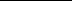 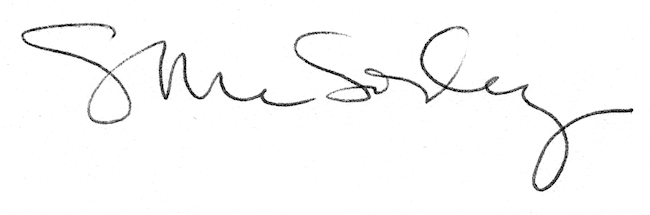 